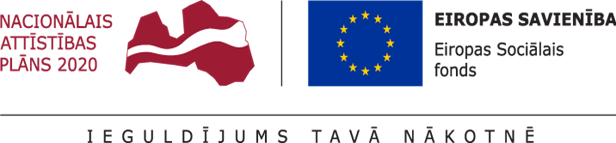 Rīgas plānošanas reģionaEiropas Sociālā fonda projekts“Deinstitucionalizācija un sociālie pakalpojumi personām ar invaliditāti un bērniem”Projekta numurs: 9.2.2.1./15/I/002TIRGUS IZPĒTES“Eksperta pakalpojumi Rīgas plānošanas reģiona Deinstitucionalizācijas plāna ieviešanas progresa izvērtēšanai”Nr. T/RPR/2021/DI-36NOTEIKUMI2021. gada 23. novembrisPasūtītāja nosaukums: Rīgas plānošanas reģions (turpmāk-Pasūtītājs), reģistrācijas numurs: 90002222018, juridiskā adrese: Zigfrīda Annas Meierovica bulvāris 18, Rīga, LV-1050Finansējums: līguma izpilde tiek finansēta no ESF projekta Nr.9.2.2.1./15/I/002 “Deinstitucionalizācija un sociālie pakalpojumi personām ar invaliditāti un bērniem” finanšu līdzekļiem.Pasūtītāja kontaktpersonas:Projekta vadītāja Annele Tetere,tel. 25444918; e-pasts: annele.tetere@rpr.gov.lvProjekta juriste Anita Līce tālrunis:+371 27831158, e-pasts: anita.lice@rpr.gov.lv Iepirkuma priekšmets:Iepirkuma priekšmeta apraksts sniegts tirgus izpētes noteikumu 4.pielikumā.Plānotais pakalpojuma izpildes laiks: 2022. gada 28. februāris. Izpildes laiks var tikt mainīts, veicot grozījumus iepirkuma līgumā.Piemērojamā iepirkuma metode:Pasūtītāja plānotā kopējā samaksa par pakalpojuma līguma izpildi, ko piegādātājs var saņemt no Pasūtītāja nepārsniedz Publisko iepirkumu likuma (turpmāk-PIL) 9.panta pirmajā daļā noteikto līgumcenas robežu, līdz ar to šim iepirkumam netiek piemērotas PIL noteiktās iepirkuma procedūras vai kārtības.Lai nodrošinātu iepirkuma atklātumu, piegādātāju brīvu konkurenci, kā arī vienlīdzīgu un taisnīgu attieksmi pret tiem, un Pasūtītāja līdzekļu efektīvu izmantošanu, maksimāli samazinot tā risku, iepirkums tiek organizēts kā tirgus izpēte (zemsliekšņa iepirkums).Kopējā iepirkuma līgumcena, par kādu tiks slēgts pakalpojuma līgums, nepārsniedz EUR 9999,99 (deviņi tūkstoši deviņi simti deviņdesmit deviņi eiro un deviņdesmit deviņi centi) bez pievienotās vērtības nodokļa.Prasības pretendentiem:Pretendents līguma izpildē spēj nodrošināt ekspertu vai pretendents pats ir eksperts, kuram ir otrā līmeņa augstākā izglītība sociālajās zinātnēs un pieredze vismaz viena plānošanas dokumenta, plāna vai līdzvērtīga dokumenta sociālajā jomā izvērtējuma veikšanā un ziņojuma vai pārskata par to sagatavošanā.Piedāvājuma izvēles kritērijs:Piedāvājuma izvēles kritērijs ir saimnieciski visizdevīgākais piedāvājums.Par saimnieciski visizdevīgāko piedāvājumu Tirgus izpētes veicējs atzīs piedāvājumu, kurš būs atbilstošs noteiktajām prasībām un piedāvās zemāko cenu. Ja Pasūtītājs konstatēs, ka uz saimnieciski visizdevīgāko piedāvājumu pretendē vismaz divi piedāvājumi, kuri ir ar vienādu zemāko cenu, tas veiks sarunas ar pretendentiem par sniegtās cenas pamatojumu un iespējām precizēt piedāvāto cenu, nosakot termiņu jauna piedāvājuma iesniegšanai ne vairāk kā vienu darba dienu. Piedāvājuma iesniegšanas noteikumi:Piedāvājums iesniedzams līdz 2021. gada 10. decembra pulksten 12.00, nosūtot aizpildītu pieteikuma formu (1.pielikums) un piedāvājumu uz e-pastu: anita.lice@rpr.gov.lv.Pretendents piedāvājumā iekļauj finanšu piedāvājumu (2.pielikums) un iepirkuma priekšmeta izpildē iesaistītā eksperta speciālista CV veidlapu (3.pielikums).Piedāvājuma izvērtēšanas pamatnoteikumiPēc piedāvājumu iesniegšanas termiņa beigām notiks piedāvājumu izskatīšana un izvērtēšana.Tirgus izpētes veicējs ir tiesīgs lūgt pretendentus izskaidrot, papildināt un uzlabot piedāvājumus.Tirgus izpētes veicējam ir tiesības sarunas veikt tikai ar tiem pretendentiem, kuru iesniegtie piedāvājumi tehniski vai finansiāli ir potenciāli visizdevīgākie. Tirgus izpētes veicējs ir tiesīgs uzsākt sarunas arī ar pretendentu, ar kuru iepriekš sarunas netika veiktas.Tirgus izpētes veicējs lūdz pretendentus, ar kuriem notikušas sarunas, apstiprināt savu gala piedāvājumu, ja uzskata, ka ir iegūts tā vajadzībām atbilstošs piedāvājums.No iesniegtajiem piedāvājumiem tiks izvēlēts saimnieciski visizdevīgākais piedāvājums.Ja pretendents, kurš ir iesniedzis noteikumu prasībām atbilstošu piedāvājumu, ir atzīts par uzvarētāju tirgus izpētē, nenoslēdz iepirkuma līgumu, Tirgus izpētes veicējam ir tiesības izvēlēties nākamo saimnieciski visizdevīgāko piedāvājumu.Lēmuma pieņemšana un paziņošanaVienas darbdienas laikā pēc lēmuma pieņemšanas Tirgus izpētes veicējs pretendentus, kuri iesnieguši piedāvājumu, informē par tirgus izpētes rezultātiem.Iepirkuma līguma slēgšanaPasūtītājs slēdz iepirkuma līgumu ar pretendentu, pamatojoties uz pretendenta iesniegto piedāvājumu, saskaņā ar šādiem noteikumiem, ja Tirgus izpētes veicējs un pretendents sarunās nav vienojušies par citiem noteikumiem:Piedāvātā pakalpojuma cena bez pievienotās vērtības nodokļa ir nemainīga visā iepirkuma līguma darbības laikā;Pasūtītājs norēķinās ar izpildītāju 15 dienu laikā no rēķina izrakstīšanas un pieņemšanas – nodošanas akta parakstīšanas dienas;Pasūtītājam ir tiesības samazināt izpildītājam veicamo maksājumu par pakalpojuma sniegšanu, ja pakalpojums nav bijis nodrošināts atbilstoši iepirkuma līguma noteikumiem. Pieņemšanas un nodošanas aktā tiek fiksētas atkāpes no iepirkuma līguma noteikumiem un noteiktajām prasībām. Izmaksas tiek aprēķinātas, veicot attiecīgo pakalpojumu sniedzēju cenu aptauju, vai pieaicina nozares lietpratēju, kas var noteikt izmaksu apmēru. Izpildītājs var izteikt iebildumus pret izmaksu apmēru, bet, ja Puses nevar vienoties pasūtītāju noteiktā termiņā par izmaksu apmēru, pasūtītājiem ir tiesības nepieņemt attiecīgos pakalpojumus un neveikt to apmaksu.Iepirkuma līguma slēgšanas laiks tiks noteikts, pretendentam un pasūtītājam vienojoties. Tirgus izpētes veicējsDI projekta juristeAnita Līce ______________________/___________________/Pielikumā: 	Pieteikums tirgus izpētē uz vienas lapas;	Finanšu piedāvājums uz vienas lapas;	Eksperta speciālista CV;	Darba uzdevuma apraksts.SASKAŅOTSDI projekta vadītāja Annele Tetere /____________________________/1.pielikumsTirgus izpētes noteikumiNr. T/RPR/2021/DI-36PIETEIKUMSEksperta pakalpojumi Rīgas plānošanas reģiona Deinstitucionalizācijas plāna ieviešanas progresa izvērtēšanaiPretendents: Pretendents apliecina, ka nav tādu apstākļu, kuri liegtu iesniegt piedāvājumu un pildīt Darba uzdevumā norādītās prasības.Pretendents apņemas nodrošināt eksperta pakalpojumus.Iesniedzot pieteikumu, pretendents piekrīt, ka Tirgus izpētes veicējs komunikācijai ar pretendentu izmantos šajā pieteikumā norādīto elektroniskā pasta adresi un telefona numuru.Pretendents apliecina, ka tam ir nepieciešamie speciālists un resursi, lai kvalitatīvi veiktu eksperta pakalpojumus.Pretendents vai tā pārstāvis:2.pielikumsTirgus izpētes noteikumiNr. T/RPR/2021/DI-36Finanšu piedāvājumsEksperta pakalpojumi Rīgas plānošanas reģiona Deinstitucionalizācijas plāna ieviešanas progresa izvērtēšanaiPretendents:	_________________________________________________________			Nosaukums (juridiskai personai) vai vārds, uzvārds (fiziskai personai)Reģ.Nr. vai personas kods __________________________________________Reģ.Nr. (juridiskai personai) vai personas kods (fiziskai personai)Juridiskā adrese _______________________________________________________			Iela, mājas numurs, dzīvokļa Nr., novads, pilsēta, pasta indekss*Cenu norāda bez PVN, ja pretendents ir juridiska persona, vai iekļaujot visus normatīvajos aktos noteiktos nodokļus (t.sk. darba devēja sociālo nodokli), ja pretendents ir fiziska persona.Datums ____________________Pretendents vai tā pilnvarotās personas amats ___________________________________Pretendenta vai tā pilnvarotās personas paraksts un tā atšifrējums: __________________3.pielikumsTirgus izpētes noteikumiNr. T/RPR/2021/DI-36Eksperta speciālista CVVārds, uzvārds: 									Kontaktinformācija (tālrunis, e-pasts): ________________________________________IZGLĪTĪBA (tikai augstākās pakāpes):DARBA PIEREDZE:Norādot informāciju, kura apliecina pieredzi izvērtējumu sociālajā jomā veikšanā un ziņojumu vai pārskatu sagatavošanā.APLIECINĀJUMS:Es, zemāk parakstījies (-usies): apliecinu, ka šī informācija pareizi raksturo mani, manu kvalifikāciju un pieredzi;Piekrītu manu personas datu izmantošanai Tirgus izpētes Nr. T/RPR/2021/DI-36 pretendenta piedāvājuma izvērtēšanā; apliecinu, ka apņemos piedalīties iepirkuma līguma izpildē gadījumā, ja pretendentam iepirkuma rezultātā tiks piešķirtas tiesības slēgt iepirkuma līgumu.Personiskais paraksts un tā atšifrējums:				Datums:			4.pielikumsTirgus izpētes noteikumiNr. T/RPR/2021/DI-36Darba uzdevuma aprakstsEksperts konsultāciju rezultātā, atsevišķa nodevuma veidā, sagatavo Rīgas plānošanas reģiona (turpmāk-RPR) Deinstitucionalizācijas (turpmāk-DI) plāna ieviešanas progresa izvērtējumu.  Ieviešanas progresa izvērtējuma mērķis ir apkopot un analizēt informāciju par DI procesa ieviešanu Rīgas plānošanas reģionā - DI projekta mērķa grupām un tām sniegtajiem pakalpojumiem, izveidotajiem sabiedrībā balstītajiem sociālajiem pakalpojumiem (NVO, pašvaldību), problēmām, kas radušās pašvaldībām sabiedrībā balstītu sociālo pakalpojumu sniegšanā. Izvērtējuma sagatavošanā izmantojamās metodes:Projektā iesaistīto partneru, institūciju aptauja vai intervija, to analīze;Dokumentu un statistikas datu analīze. Darba uzdevums:Izvērtējumam ir jāatspoguļo izmaiņas sabiedrībā balstītu sociālo pakalpojumu pieejamībā reģionā, salīdzinot ar reģiona DI plāna situācijas aprakstā fiksēto un 2020. gada DI plāna progresa izvērtējumā fiksēto situāciju attiecībā uz katru no DI mērķa grupām (attiecībā uz personām ar garīga rakstura traucējumiem, atsevišķi izdalot personas, kas pārceļas no VSAC uz dzīvi pašvaldībā).Visa informācija ir norādāma  gan sadalījumā pa pašvaldībām, gan reģionā kopumā. Ir jānovērtē gan izmaiņas sabiedrībā balstītu sociālo pakalpojumu pieejamībā DI mērķa grupām kopumā, gan DI projekta ieguldījumu ietekme uz minētajām izmaiņām. Izvērtējumā ir jābūt iekļautai informācijai par katras iesaistītās pašvaldības paveikto un tā ietekmi uz reģiona DI plāna mērķu un rezultātu sasniegšanu. Veicot izvērtējumu par noteikto mērķu un plānoto rezultātu sasniegšanu, ir jāsniedz arī skaidrojums par atkāpēm no plānotā t.sk. analizējot arī ārējo faktoru ietekmi uz RPR DI plāna īstenošanu. Veicot izvērtējumu, ņemt vērā RPR DI plānā iekļautās pašvaldības. Veicot RPR DI plāna ieviešanas progresa izvērtējumu, ir jānodrošina, ka tajā iekļauta informācija par situāciju 2021. gada beigās, salīdzinot ar 2016. gadu un 2020. gada DI plāna progresa izvērtējumā fiksēto situāciju, un sniegti secinājumi par notikušajām izmaiņām: Mērķa grupu personu skaits pašvaldībā (statistiski); Mērķa grupu personu skaits ilgstošas aprūpes institūcijās (statistiski); Mērķa grupu personu skaits, kam DI projektā izstrādāti vai plānots izstrādāt individuālos atbalsta plānus; Mērķa grupu personu skaits, kam sniegti DI projektā finansēti pakalpojumi (par periodu kopā), īpatsvars sasniegtajam pret plānoto;Pašvaldības teritorijā pieejamie sabiedrībā balstītie sociālie pakalpojumi.Iepirkuma priekšmetsEksperta pakalpojumi Rīgas plānošanas reģiona Deinstitucionalizācijas plāna ieviešanas progresa izvērtēšanai CPV kods: 73210000-7 pētniecības konsultāciju pakalpojumiNosaukums/Vārds, uzvārds:Reģistrācijas numurs/ personas kods:Juridiskā adrese/ deklarētā dzīvesvietas adrese:Telefona numurs: E-pasts:Kontaktpersona :Telefona numurs: Vārds, Uzvārds, parakstsIeņemamais amatsVieta, datumsPakalpojuma aprakstsCena EUR *PVNEUR(ja piemērojams)Eksperta pakalpojumiN.p.k.Laika periodsIzglītības iestādes nosaukumsIegūtā izglītība – iegūtais grāds un profesionālā kvalifikācija1.2.3....N.p.k.Darba vieta vai pakalpojuma sniegšanas vieta Veiktie pētījumi, sagatavotie ziņojumi vai pārskati1.2.3....